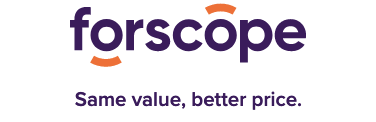 Tlačová správa

Jednotka v druhotnom softvéri vo východnej Európe ďalej rastie: Brnenská Forscope kupuje lídra na Slovensku

26. 10. 2022

Pomerne neznámy segment, v ktorom sa však pohybujú milióny eur. Reč je o druhotnom softvéri, teda "secondhandových" licenciách, ktoré možno zaobstarať až o 70% lacnejšie v porovnaní s bežnými cenami.

A práve tejto oblasti sa v Česku venuje niekoľko firiem, ktoré v posledných rokoch vyrástli o desiatky percent. Jednou z nich je aj brnenská Forscope, ktorá aktuálne pôsobí v 10 krajinách strednej, východnej a južnej Európy.

Darí sa jej natoľko, že pred niekoľkými dňami pohltila aj najväčšieho regionálneho konkurenta, slovenskú značku SoftwarePro, ktorá je aktívna aj v Českej republike. Po akvizícii sa značka SoftwarePro stane súčasťou Forscope a budú spoločne vystupovať pod touto značkou.

„Veríme, že vďaka akvizícii značky SoftwarePro sa nám podarí ešte viac priblížiť k nášmu dlhodobému cieľu – úspore finančných prostriedkov firmám aj verejným inštitúciám,“ hovorí zakladateľ a predseda správnej rady Jakub Šulák.

Výšku tohtoročného obratu manažment Forscope očakáva cez 100 miliónov korún, zatiaľ čo SoftwarePro, ako doteraz slovenská “jednotka”, vykázala vlani približne tretinu. Forscope pritom ešte v roku 2016 bola aktívna iba na jednom európskom trhu, zatiaľ čo teraz má cez 30 obchodných zástupcov v 10 krajinách.

Pôsobíme ako softvérový broker. To znamená, že vykupujeme produkty od firiem, ktoré ich už nepotrebujú, a následne ich predávame ďalej. Obe tieto naše aktivity prinášajú extra finančné prostriedky a pomáhajú organizáciám rásť. Naša pridaná hodnota je taktiež v expertíze v oblasti licencovania, kedy sme našim zákazníkom schopní poradiť pri výbere vhodných produktov a tiež v kvalitnej zákazníckej podpore,” vysvetľuje Jakub Šulák.

Práve v oblasti štátnej správy došlo v roku 2021 k významnému posunu, pretože Úrad pre ochranu hospodárskej súťaže uznal druhotný softvér ako úplne plnohodnotnú alternatívu k novým licenciám, ktorá nesmie byť vylúčená zo zadania verejného obstarávania.

Ako druhotný softvér sa označujú produkty, ktoré ich pôvodní vlastníci už nepotrebujú. Týmito vlastníkmi sú obvykle spoločnosti a organizácie, ktoré plánujú kúpiť novšiu verziu programu alebo plne prejsť na iný softvér.To znamená, že ich existujúce „použité“ softvérové produkty sa stanú nadbytočnými. Tieto produkty je možné vykúpiť a potom ponúkať ďalším zákazníkom, aby nezostali nevyužité. A vďaka faktu, že nejde o úplne nový softvér, je možné dosiahnuť výrazne nižšie ceny. Tento model je úplne legálny na základe legislatívy EÚ, ale iba ak sú splnené všetky požadované podmienky dané zákonom (napríklad, že musí ísť o softvér, ktorý bol prvýkrát uvedený a obchodovaný na trhu EÚ, alebo že musí ísť o trvalé licencie, nie o predplatné).
